О внесении изменений в постановление главыАдминистрации муниципального района Мелеузовский район Республики Башкортостан от 25 января 2022 года №66 «Об утверждение муниципальной программы «Здоровый муниципалитет в муниципальном районе Мелеузовский район Республики Башкортостан на 2022-2024 годы»В целях уточнения основных параметров муниципальной программы,	ПОСТАНОВЛЯЮ:Утвердить прилагаемые изменения, вносимые в муниципальную программу «Здоровый муниципалитет в муниципальном районе Мелеузовский район Республики Башкортостан на 2022-2024 годы», утвержденную постановлением главы Администрации муниципального района Мелеузовский район Республики Башкортостан от 25 января 2022 года № 66 (далее – муниципальная программа).Исполнителям программы в пределах своей компетенции обеспечить реализацию муниципальной программы «Здоровый муниципалитет в муниципальном районе Мелеузовский район Республики Башкортостан на 2022-2024 годы».Разместить настоящее постановление на официальном сайте Администрации в информационно-телекоммуникационной сети «Интернет», обнародовать в здании Администрации.Контроль за исполнением настоящего постановления возложить на заместителя главы администрации по социальным вопросам Г.А. Шлычкова.Глава Администрации							Р.Н. ШамсутдиновИсп. Потемкина Е.А.тел. +7(34764)3-14-14Утверждены постановлением главы Администрации муниципального района Мелеузовский район Республики Башкортостанот «_07_» _марта__2023 г. № 259ИЗМЕНЕНИЯ,ВНОСИМЫЕ В МУНИЦИПАЛЬНУЮ ПРОГРАММУ «Здоровый муниципалитет в муниципальном районе Мелеузовский район Республики Башкортостан на 2022-2024 годы»в паспорте Программы:раздел «Цели и задачи муниципальной программы «Здоровый муниципалитет» на 2021-2024 годы» изложить в следующей редакции:приложение №2 к муниципальной программе «План реализации и финансового обеспечения муниципальной программы «Здоровый муниципалитет в муниципальном районе Мелеузовский район Республики Башкортостан на 2022-2024 годы» изложить в новой редакции: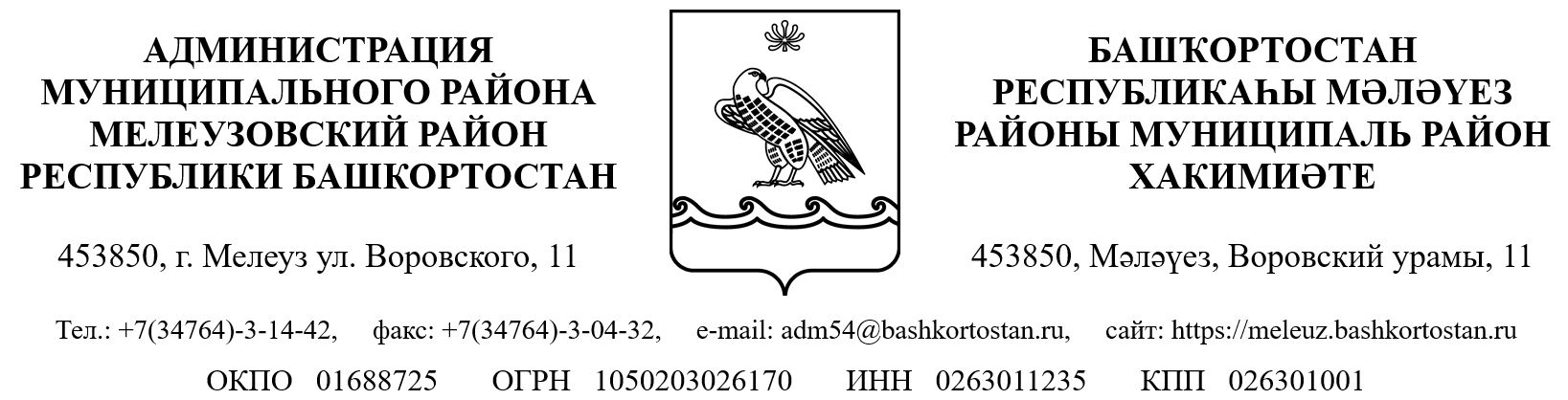 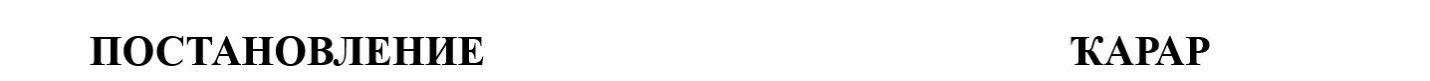 «07 »марта2023г.№259«07»марта2023й.Цели и задачи муниципальной программы «Здоровый муниципалитет» на 2021-2024 годыЦели:- укрепить здоровье населения г. Мелеуз и Мелеузовского района;- формировать культуру общественного здоровья.Задачи:- пропагандировать здоровый образ жизни среди населения и обеспечить благоустройство в муниципальном образовании инфраструктуры для ведения населением здорового образа жизни (спортивные, туристические, экологические объекты);- вовлекать в занятия физической культурой и спортом население района (формировать доступную спортивную среду) и создать условия для досуга населения как здоровую альтернативу пагубным привычкам.